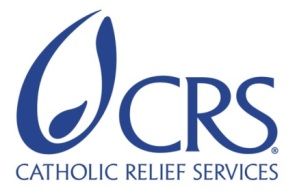 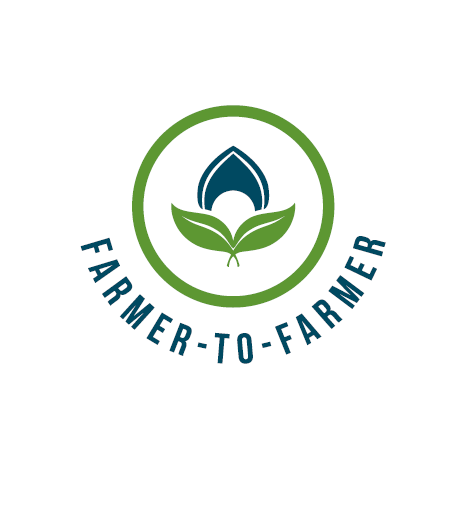 Farmer to Farmer East AfricaVolunteer Assignment Scope of WorkNOTE: THIS SCOPE OF WORK AWAITING FINAL EDITSBackground The Farmer-to-Farmer (F2F) East Africa program is a program that uses short-term US Volunteer expertise to assist small holder farmers and small scale processors in East Africa to improve their business practices conducted with host organizations. The goal of the F2F Cereals project is to increase incomes, improve access to and utilization of markets, credit and preservation, and enhance natural resources upon which target communities depend.In Tanzania, one of Catholic Relief Services’ (CRS) F2F project objectives is to support cereals production along the entire value chain.  F2F works on the entire spectrum: at the origin, with small scale producers, and higher up, with processors, millers, exporters, trainers and the like.Channeling technical assistance toward the grains value chain is a main target for the CRS F2F project because grains are key food staples for the majority of Tanzanians.  Strategic interventions in these value chains also have great potential to contribute to USAID goals; in this case, the goal of sustainably reducing poverty and food insecurity by increasing productivity and profitability of maize, beans and rice crops. The key challenges experienced by many small and mid-sized agri-businesses, like grain millers, are management (of finances, staff, and materials), efficiency, planning, and marketing.  The host for this particular assignment is the Catholic Diocese of Moshi, situated in the Kilimanjaro region of Tanzania, East Africa. The Diocese stretches along the slopes and low plains of the volcanic mountain Kilimanjaro, covering an area of 5,029 sq. Km. The Diocese of Moshi was officially inaugurated on March 25, 1953. The diocese has established various development projects to include the Kilacha Production and Training Center (KPTC) that was established in 1971 The main objectives of the center were; the empowerment of the youth with skills in agriculture and livestock keeping; creation of employment opportunities to the surrounding community and beyond and generation of revenue to support empowerment of the youth and sustainability of the church
The center started with farming and livestock keeping and later training started in 1984. Currently the farm extended its activities to fishery, bee keeping and training seminars to the communities in entrepreneurial skills, saving and credit schemes, farming and livestock keeping techniques. The center’s main activities are production in one hand and training on the other.

KPTC adheres to the vision and mission of the Catholic Diocese of Moshi which reads as follows; “‘Kilacha Production and Training Centre guided by the values of the Catholic Diocese of Moshi is aspiring to be a center of excellence in provision of training to the youth and producing quality products for the welfare of the church and community’
Its mission is “Providing socio-economic services to the community by producing and providing training to the youth basing on quality of products, services and moral values” while it’s values include; “Integrity, Righteousness, Transparency, Cooperation, Accountability, Dignity of a person, Solidarity and Mutuality, Commitment and Love”.Apart from training the center supports the community and youths in particular through employment opportunities. About 150 persons are employed on permanent and contract basis and more than 200 youth work as casual laborers in farming, brick making, stone crushing, piggery, poultry, fishery, dairy and environment care.B: ISSUE DESCRIPTION-Currently all Kilacha financials are lumped under one unit; the Kilacha Production and Training Centre. However, with the business units adding up some of which might be making profit while some might be loss making; management has decided to have the inventory split into the various business units for independent valuation and proper allocation. This will lay the ground for individual business performance assessment and thereafter decide on which business line should be retained; expanded and vice versa depending on profitability. In order for this to happen each business should have its complete accounts and valuation. Kilacha has the following businesses:Kilacha Agriculture and Livestock Training Center (KALTI)Poultry FarmStone Crusher and Brick makingLivestock farm (dairy cattle, piggery, apiary and fish)Arable farm (maize, pasture and farm implements)Social Centre (bar, restaurant, guest house, halls, shops and children play groundThe Feed mill (silo, mill) The Central store Estate (buildings, water supply, electricity network, vehicles, machines and equipment, administration block, chapel, staff quarters, Priest’s house, sisters ‘house and land). The valuation is required both for internal control and audit purposes. Properly conducted valuation is required to allow for smooth and cost effective property management and audit purposes. In the most recent past Kilacha has requested and obtained two F2F volunteers; Troy Emory; troy_emory@tdecpa.com; (Nov 29 to Dec 16 2015) and Michael Mayyot; mike@michael-mayott.com (Nov 29 to Dec 16 2016) who helped the accounting staff both on the installation and training on the right software for accounting purposes. Following this training it is hoped that the accounts will be completed both for small and large projects, can be independently verified and audited. With the good accounting system in place, data up-loaded using the installed software and staff trained - Kilacha has realized that it now needs to have full property valuation and inventory done to complete the exercise. For the inventory task another volunteer assignment has been proposed and will hopefully be done parallel to the valuation exercise.  C: OBJECTIVE OF THE ASSIGNMENTThe objective of this assignment is to enable Kilacha conduct a valuation of all of its property to include land, buildings and machines; Full property, equipment and movable items valuation will help complete the financial records. Currently Kilacha does not have complete financial records which have led it to not being able to gain access to certain donors.  It is hoping that the expert identified will work to support the development of complete and accurate records of the current holdings in preparation for a full audit later in the year. The inventory will involve allocating particular items to the businesses they should be serving so that it makes it easy to conduct independent valuation /appraisal of each business. The volunteer will be expected to lead a team of 15 staff members of Kilacha to accomplish the task that may include training the staff for the exercise; preparing the materials for valuation, dividing tasks, conducting the valuation, data input and reporting.   Host contribution: The host will provide housing, transport within the centre and (translation services whenever required). Additionally, the host will work hand in hand with the CRS F2F team in designing the scope of work, will coordinate and ensure a smooth implementation and will also see to the implementation of any recommendations from the volunteers. D: ANTICIPATED RESULTS FROM THE ASSIGNMENT Fifteen staff trained and qualified to conduct Kilacha property valuation Valuation materials prepared and used for the valuation Valuation for all properties (fixed assets, materials and equipment) conducted and designated to the various business units Each business unit accesses its own valuation report ready for use either for internal or external audit Valuation tracking system establishedVolunteer report to CRS with recommendations for follow on activities by the host E: SCHEDULE OF VOLUNTEER ACTIVITY IN TANZANIAThe detailed schedule and clarification of the scope will be discussed with the volunteer once identified and the work is estimated to run for about 3 weeks F. DESIRABLE VOLUNTEER SKILLSGeneral undergraduate degree or diploma or certificate with experience on valuation so that she/ he can lead the exercise G: ACCOMODATION AND OTHER IN-COUNTRY LOGISTICSThe volunteers will be accommodated at the Uhuru Hotel in Moshi Municipal on arrival but will move on to the Kilacha Institute where she/he will be accommodated for the rest of the assignment. All facilities have all necessary amenities of electricity, internet, self- contained rooms with running water etc.  H: RECOMMENDED ASSIGNEMENT PREPARATIONWould be volunteers for this assignment are recommended to familiarize with the KPTC www.kilacha.co.tz and can contact the general manager; frmakiluli@gmail.com  generalmanager@kilacha.co.tz and admin@kilacha.co.tzI: KEY CONTACTSAssignment SummaryAssignment SummaryAssignment CodeTZ110 SOWCountryTanzaniaCountry ProjectTanzania F2F Grains ProjectHost OrganizationCatholic Diocese of Moshi, Kilacha Production and Training Center (KPTC)Assignment TitleProperty Valuation training and conducting total valuation of the Kilacha property  Assignment objectiveTo facilitate Kilacha to conduct valuation of all of its property to include land, buildings and machinery for complete records and business best practicesDesired skillsGeneral undergraduate degree or diploma with some experience on property valuation  Assignment preferred datesFrom February 2017 onwards CRS BaltimoreCRS EA Regional OfficeMaria FigueroaVolunteer Recruitment ManagerFarmer-to-Farmer Program228 W. Lexington StreetBaltimore, MD 21201410-951-7366Email: maria.figueora@crs.orgNyambura TheuriDeputy Project DirectorEA Farmer-to-Farmer ProgramP.O. Box 49675 – 00100Nairobi, KenyaSt. Augustine Court Karuna Close RoadEmail: nyambura.theuri@crs.orgCRS TanzaniaCRS TanzaniaMary KabatangeFarmer-to-Farmer Program Country DirectorP. O. Box 34701 Dar es Salaam  TanzaniaOffice Tel: +255 22 2773141Mobile cell phone +255 758 820025Email: mary.kabatange@crs.orgBrian Gleeson Country Representative CRS TanzaniaP. O. Box 34701 Dar es Salaam  TanzaniaOffice Tel +255 22 2773141Mob: +255 754 930966Email: conor.walsh@crs.orgRev. Fr. Landelin Makiluli General Manager, KPTCP. O. Box 3041 Moshi TanzaniaPhone: +255 754 883061Email:generalmanager@kilacha.co.tz, frmakiluli@gmail.com  Skype:-------------------Mr. MelkiadesMsimbeOperations Manager; KPTCP. O. Box 3041 Moshi Tanzania Cell phone: +255 754 565150Email: MELKIADES MSIMBE mekimsimbe@yahoo.com, msimbe@kilacha.co.tz